Vízi gyógymódokSzitakötő 60. szám 1. oldalOlvasd el a verset és írd le, milyen gyógymódot alkalmaztak az állatok, hogy mihamarabb meggyógyuljanak!Fóka: …………………………………………………………………………………Bálna: ………………………………………………………………………………..Víziló: …………………………………………………………………………………Polip: ………………………………………………………………………………….Írd a képek mellé, melyik gyógymódról van szó!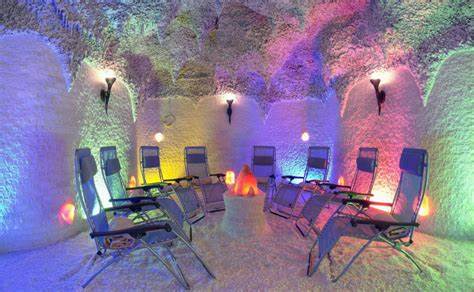 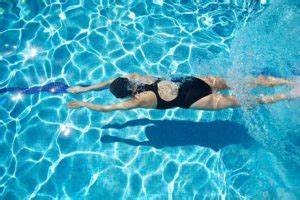 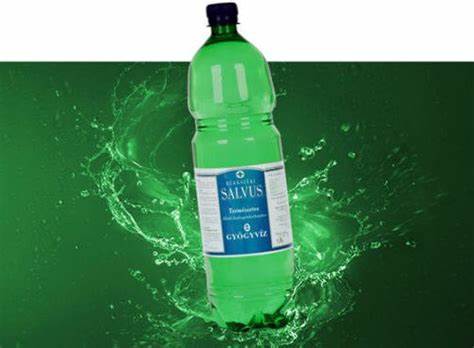 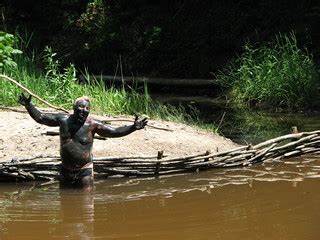 